L’ALIGNEMENT CONSTRUCTIFpar François Guillemette et Benoît HurtelLe concept de constructive alignment est proposé par John Biggs (1999; 2003) pour parler de la cohérence entre trois éléments : les apprentissages visés, les activités d’apprentissage et l’évaluation des apprentissages. Il faut voir l’alignement constructif comme le lien logique et la cohérence entre ces trois éléments. Premièrement, cette cohérence doit être construite, c’est-à-dire qu’elle ne va pas de soi. Pour la construire, on planifie les activités d’apprentissage en fonction des apprentissages visés (buts, objectifs, compétences à développer). On rédige ces apprentissages visés en conjuguant les verbes au futur. Puis, on détermine les stratégies d’apprentissage en faisant la liste des consignes des activités. On rédige les consignes en conjuguant les verbes à l’impératif ou à l’indicatif présent. Pour l’évaluation de ces apprentissages, on élabore les indicateurs de réussite, c’est-à-dire ce qui indique que l’apprentissage a été réalisé, dans une grille d'évaluation en spécifiant les stades de progression jusqu’à la réussite visée. On rédige les indicateurs en conjuguant les verbes au passé composé.Deuxièmement, pour plus de cohérence, on établit les trois listes (apprentissages visés, consignes des activités d’apprentissage, indicateurs pour l’évaluation de ce qui a été appris) de manière explicite et précise. Concrètement, il faut que l’apprenant voie clairement ce qu’il va apprendre (apprentissages visés), ce qu’il a à faire (consignes des activités d’apprentissage) et ce qu’il a réussi progressivement (indicateurs pour la reconnaissance – au fur et à mesure – de ce qu’il a appris et réussi).Troisièmement, on rend explicites (ou visibles) les liens de cohérence entre les trois listes. Par exemple, on montre clairement les liens entre chaque activité d’apprentissage et un ou plusieurs apprentissages visés ou entre chaque indicateur de réussite et les consignes de l’activité d’apprentissage (Milgrom et al., 2010). « L’alignement ainsi défini est une condition nécessaire pour que le triplet […] ait un sens pour les apprenants et contribue donc à leur motivation, entre autres par l’atténuation du sentiment d’arbitraire trop souvent présent (on m’annonce « A », on me demande d’apprendre « B » et on m’interroge sur « C ») » (Milgrom et al., 2010, p.323).L’alignement est un résultat de l’opération qui consiste à préciser en cohérence les trois éléments (apprentissages visés, consignes des activités d’apprentissage, indicateurs de progression de l’apprentissage). Pour l’enseignant, c’est le processus d’élaboration qui est important. L’enseignant doit élaborer les trois listes progressivement en passant de l’une à l’autre de telle sorte que la cohérence augmente. C’est un processus itératif qui nécessite beaucoup d’allers-retours entre les trois éléments. L’alignement constructif est le résultat visé, c’est-à-dire que les trois éléments doivent être alignés et en cohérence le plus possible. C’est aussi un processus; les trois éléments sont progressivement alignés. On parlera alors d’une « alignementisation », d’une « cohérentisation ».Ainsi,   - lorsqu’on précise les visées, on précise les consignes et les indicateurs en conséquence;- lorsqu’on précise les consignes, on précise les visées et les indicateurs en conséquence; - lorsqu’on précise les indicateurs, on précise les visées et les consignes en conséquence. C’est le sens de l’expression constructive alignment de Biggs. Et c’est pourquoi il est préférable de traduire par « alignement constructif » plutôt que par « alignement pédagogique ».Biggs, J.B., (1999), Teaching for quality learning at university, Open University Press. Biggs, J.B., (2003), Aligning Teaching and Assessment to Curriculum Objectives, Open University Press. Wiggins, G.P., McTighe, J., (2006), Understanding by Design, 2nd edition, Prentice Hall, Merrill Education. Milgrom, E., Mauffette, Y., Raucent B., & Verzat, C. (2010). Pas d'accompagnement sans évaluation – pas d'évaluation sans accompagnement. Dans B. Raucent, C. Verzat, & L. Villeneuve (Dirs), Accompagner des étudiants (pp. 313-340). De Boeck.    2024   L’alignement constructif. de F. Guillemette et B. Hurtel est mis à disposition selon les termes de la licence Creative Commons Attribution - Pas d’Utilisation Commerciale - Partage dans les Mêmes Conditions 4.0 International.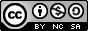 Schéma organisateur de l’alignement constructif